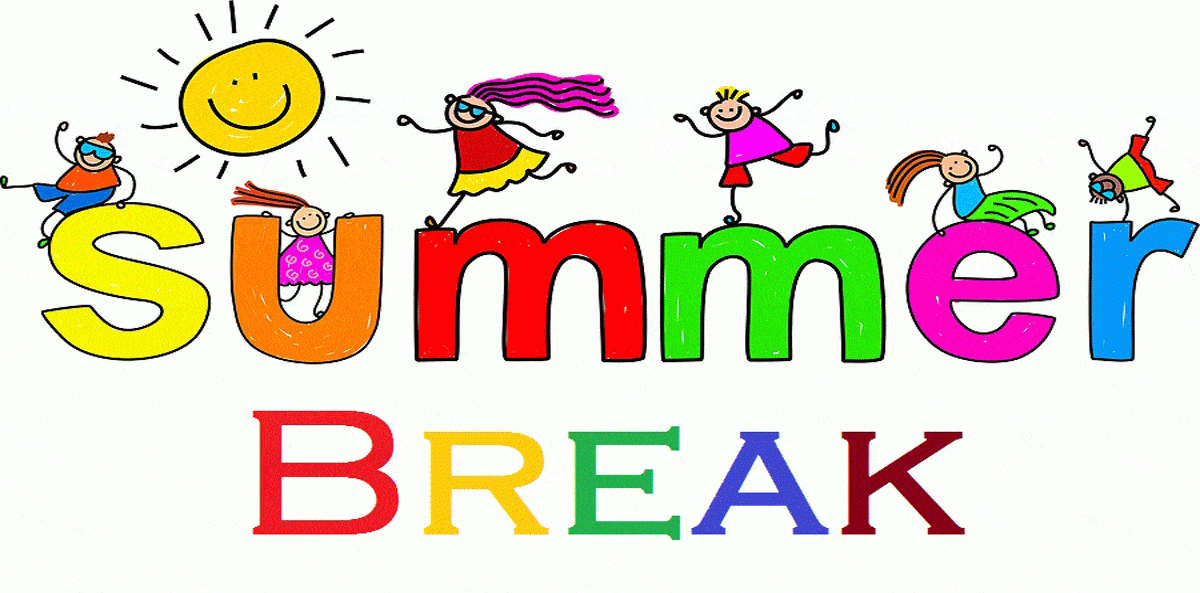 BR International Public School, kurukshetraClass IEnglish Home WorkNOTE:1)1Revise complete syllabus of Periodic 1 of all subjects.            2) Do the Assignments of English,Hindi Maths  and EVS given to you.ENGLISH1.Learn  Q/A ,bookwork  and difficult words of lesson 1,,2 and3.2.Read lesson 1,2 and 3.Grammar bookRevise lesson 1,2 and 31.Alphabetical order2.Capital and small letters3.Vowels4.Naming words5.One and more than one6.He and She words7.Special Names8.Common Names9.Write 5 pages of calligraphy in  English notebook.English conversation PracticeLesson-3 My familyLesson-4 More about my familyLesson-5 Ramesh’s class and Leela’s classLesson-6 At what timeLesson-7 About my sister LeelaMaths 1.Write counting from 1 to 2002.Learn and write Number names3.Practice of Put the sign <,>=4.Practice the ascending and descending order5.Learn and write ordinal numbers.(1-5)6.Practice of addition sums on number line of three digits.7.Learn and write tables from 2 to 5.EVS1. Learn fillups,True/False of L-1,2,3,4,52. Learn Q/Ans. of L-1,2,3,43. Learn Pg. 7,10,12,18,224. Paste the pictures of “Living and Non-Living Things”.5. Learn five sentences  on “GOOD HABITS”COMPUTERLearn Exercise of L-1 and L-2ACTIVITY WORKL-1 Paste “ Electronic and Non-electronic” machines on a colorful A-4        Sheet (Any two pictures of each.)L-2 Paste five pictures of places where computers are used.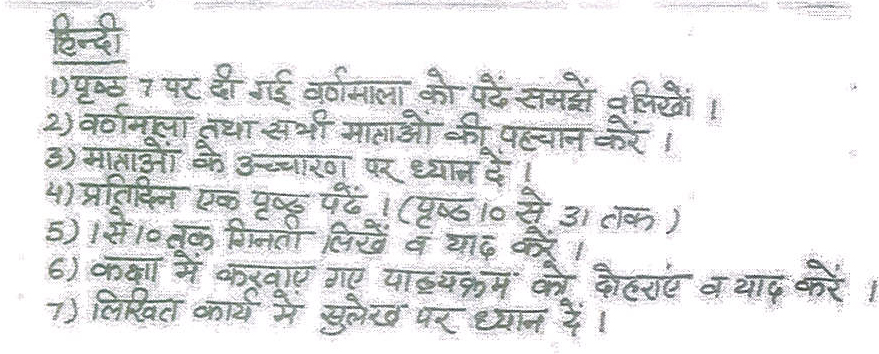 